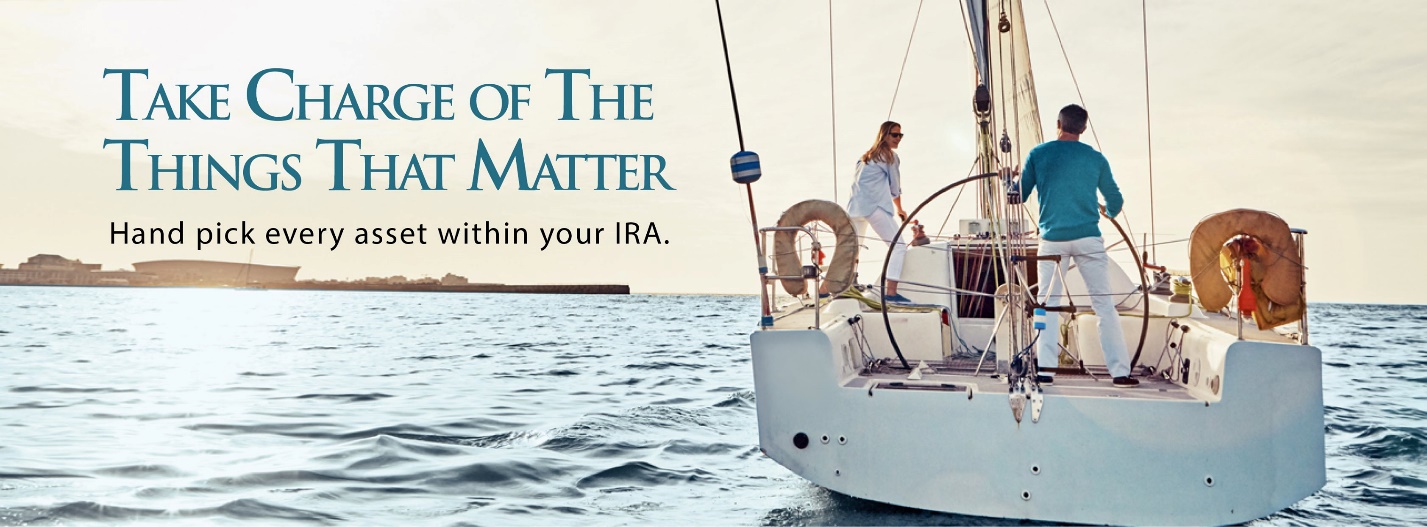 Post content: Time to make a change? Tired of the stock market rocking your “retirement boat”? Maybe it’s time to start investing with a Self-Directed IRA. Start making investment choices that will diversify your retirement funds and bring back the consistent returns you deserve. Button: Learn MoreLink: https://info.preferredtrustcompany.com/take-charge-of-your-retirement-csbj